Golden Bond Rescue of Oregon, Inc.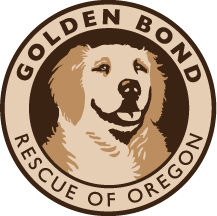 P.O. Box 25391Portland, OR 97298                                                                                
Profit and Loss
January 1 - December 12, 2015